SV – Löslichkeit von Alltagsstoffen in WasserMaterialien: 		Bechergläser, Glasstab/Spatel zum UmrührenChemikalien:		Wasser, ausgewählte zu lösende Stoffe (z.B. Salz, Pfeffer, Öl, Essig)Durchführung: 			Die zu lösenden Stoffe werden in Bechergläser mit Wasser gegeben und gut gemischt. Beobachtung:			Das Salz und der Essig lösen sich in Wasser, während sich Pfeffer und Öl nicht in Wasser lösen lassen. Der Pfeffer setzt sich am Boden ab, während das Speiseöl auf dem Wasser schwimmt.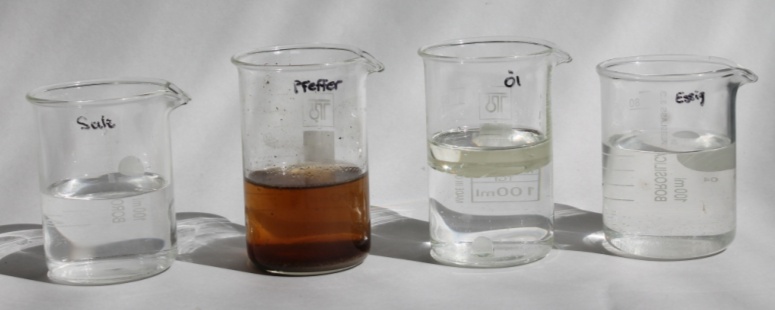 Abbildung : Salz, Pfeffer, Öl und Essig in Wasser gelöst.Deutung:			Das Experiment zeigt, dass sich nicht alle Stoffe in Wasser lösen. Da sich Gleiches in Gleichem löst, weisen Salz und Essig ähnliche Stoffeigenschaften wie Wasser auf, während Pfeffer und Öl andere Stoffeigenschaften haben.Entsorgung:	           	Die Lösungen werden in den Ausguss gegeben. Literatur:		-GefahrenstoffeGefahrenstoffeGefahrenstoffeGefahrenstoffeGefahrenstoffeGefahrenstoffeGefahrenstoffeGefahrenstoffeGefahrenstoffeWasserWasserWasser------NatriumchloridNatriumchloridNatriumchlorid------PfefferPfefferPfeffer------ÖlÖlÖl------EssigEssigEssig------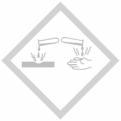 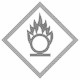 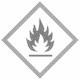 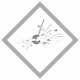 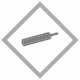 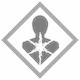 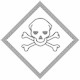 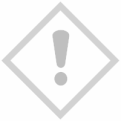 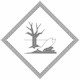 